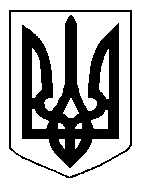 БІЛОЦЕРКІВСЬКА МІСЬКА РАДА	КИЇВСЬКОЇ ОБЛАСТІ	Р І Ш Е Н Н Я
від  27 грудня  2018 року                                                                        № 3233-63-VIIПро припинення терміну дії договору оренди земліфізичній особі – підприємцю Бурик Ірині АнатоліївніРозглянувши звернення постійної комісії з питань земельних відносин та земельного кадастру, планування території, будівництва, архітектури, охорони пам’яток, історичного середовища та благоустрою до міського голови від 20 листопада 2018 року №548/2-17, протокол постійної комісії з питань  земельних відносин та земельного кадастру, планування території, будівництва, архітектури, охорони пам’яток, історичного середовища та благоустрою від 20 листопада 2018 року №153, заяву фізичної особи – підприємця Бурик Ірини Анатоліївни  від 15 листопада 2018 року №5494,  відповідно до ст. ст. 12, п. е) ч. 1  ст. 141  Земельного кодексу України, ст. 31 Закону України «Про оренду землі», п.34 ч.1 ст. 26 Закону України «Про місцеве самоврядування в Україні», міська рада вирішила:1.Припинити договір оренди землі з фізичною особою – підприємцем Бурик Іриною Анатоліївною під розміщення магазину за адресою: вулиця Леваневського, 53г, нежитлова будівля літера «Г»,  площею 0,0096 га з кадастровим номером: 3210300000:07:007:0064, який укладений 24 вересня 2012 року №99 на  підставі підпункту 1.4 пункту 1 рішення міської ради від 16 серпня 2012 року  №661-28-VI «Про передачу  земельних ділянок в оренду» та зареєстрований в Управління Держкомзему у місті Біла Церква Київської області від 29.10.2012 року за №321030004000866 та відомості про який внесено в Державний реєстр речових прав на нерухоме майно  як інше речове право від 19.10.2017 року №22995114, відповідно до п. е) ч. 1 ст. 141 Земельного кодексу України, а саме: набуття іншою особою права власності на жилий будинок, будівлю або споруду, які розташовані на земельній ділянці. 2.Особі, зазначеній в цьому рішенні звернутися до управління регулювання земельних відносин Білоцерківської міської ради для укладання додаткової угоди про припинення договору оренди землі від 24 вересня 2012 року №99, відповідно до даного рішення, а також оформити інші документи, необхідні для вчинення цієї угоди.3.Особі, зазначеній в цьому рішенні, зареєструвати припинення права оренди земельної ділянки в порядку, визначеному чинним законодавством України.4. Контроль за виконанням цього рішення покласти на постійну комісію з питань  земельних відносин та земельного кадастру, планування території, будівництва, архітектури, охорони пам’яток, історичного середовища та благоустрою.Міський голова                                          	                                                     Г. Дикий